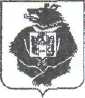 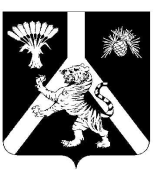 АДМИНИСТРАЦИЯНАУМОВСКОГО СЕЛЬСКОГО ПОСЕЛЕНИЯХабаровского муниципального района  Хабаровского края ПОСТАНОВЛЕНИЕ12.11.2021г № 43  с.НаумовкаОб отмене  особого противопожарного режима	В связи с понижением класса пожарной опасности по условиям погоды, а также стабилизацией лесопожарной обстановки на территории Хабаровского края, администрация Наумовского сельского поселения ПОСТАНОВЛЯЕТ:1. Отменить на территории Наумовского сельского поселения Хабаровского муниципального района Хабаровского края, с 12.11.2021 года, особый противопожарный режим, установленный распоряжением Правительства Хабаровского края от 16 апреля 2021г. №292-рп « Об установлении особого противопожарного режима».2. Постановление администрации от 30.04.2021 №18 « О введении особого противопожарного режима», признать утратившим силу.3. Настоящее постановление опубликовать в «Информационном бюллетене» и на официальном сайте администрации  Наумовского  сельского поселения.4. Настоящее постановление вступает в силу с 12.11.2021г. после его официального опубликования (обнародования).Глава сельского поселения                                                Л.В. ЗибницкаяАДМИНИСТРАЦИЯНАУМОВСКОГО СЕЛЬСКОГО ПОСЕЛЕНИЯХабаровского муниципального района  Хабаровского края ПОСТАНОВЛЕНИЕ13.12.2021г № 44  с.НаумовкаОб отмене  	В связи с передачей  полномочий  администрации Хабаровского муниципального района.   на территории Хабаровского края, администрация Наумовского сельского поселения ПОСТАНОВЛЯЕТ:1. Отменить целевую Программу « на территории Наумовского сельского поселения Хабаровского муниципального района Хабаровского края, с 01.01.2022г 2. Постановление администрации от 30.04.2021 №18 « О введении особого противопожарного режима», признать утратившим силу.3. Настоящее постановление опубликовать в «Информационном бюллетене» и на официальном сайте администрации  Наумовского  сельского поселения.4. Настоящее постановление вступает в силу с 12.11.2021г. после его официального опубликования (обнародования).Глава сельского поселения                                                Л.В. Зибницкая